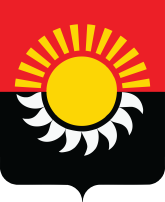 РОССИЙСКАЯ ФЕДЕРАЦИЯКемеровская область-КузбассОсинниковский городской округ Кемеровской области- КузбассаСовет народных депутатов Осинниковского городского округаРЕШЕНИЕ«02» марта 2023г.					                                               № 364-МНА принято на заседании Совета народныхдепутатов Осинниковского городскогоокруга «02» марта 2023 годаОб утверждении Порядка проведения оценки коррупционных рисков, возникающих при реализации органами местного самоуправления Осинниковского городского округа Кемеровской области-Кузбасса своих полномочийВ соответствии с Федеральными законами от 25.12.2008 №273-ФЗ «О противодействии коррупции», 02.03.2007 № 25-ФЗ «О муниципальной службе в Российской Федерации», Указом Президента Российской Федерации от 16.08.2021 № 478 «О Национальном плане противодействия коррупции на 2021 - 2024 годы», руководствуясь Методическими рекомендациями Министерства труда и социальной защиты Российской Федерации по проведению оценки коррупционных рисков, возникающих при реализации функций (Письмо от 25.12.2014 N 18-0/10/В-8980), Уставом Осинниковского городского округа Кемеровской области - Кузбасса, в целях совершенствования работы по профилактике коррупционных и иных правонарушений, РЕШИЛ:1. Утвердить Порядок проведения оценки коррупционных рисков, возникающих при реализации органами местного самоуправления Осинниковского городского округа Кемеровской области-Кузбасса своих полномочий согласно приложению к настоящему решению.2. Направить настоящее Решение Главе Осинниковского городского округа для подписания и официального опубликования.3. Опубликовать настоящее Решение в газете «Время и жизнь».4.Настоящее Решение вступает в силу со дня, следующего за днем официального опубликования.ПредседательСовета народных депутатовОсинниковского городского округа                                                             Н.С. КоваленкоИ.о. Главы Осинниковскогогородского округа                                                                                             В.В. КауровПриложение к решениюСовета народных депутатов Осинниковского городского округа от «02» марта 2023 г.№364-МНАПорядок проведения оценки коррупционных рисков, возникающих при реализации органами местного самоуправления Осинниковского городского округа Кемеровской области-Кузбасса своих полномочий1. Настоящий Порядок проведения оценки коррупционных рисков, возникающих при реализации органами местного самоуправления Осинниковского городского округа Кемеровской области-Кузбасса своих полномочий (далее - Порядок), установлен в целях:1) выявления функций органов местного самоуправления, при реализации которых наиболее вероятно возникновение коррупции (далее - коррупционно-опасные функции);2) формирования и (или) корректировки перечней должностей муниципальной службы Осинниковского городского округа Кемеровской области-Кузбасса, предусмотренных частью 4 статьи 14, статьей 15 Федерального закона от 02.03.2007 №25-ФЗ «О муниципальной службе в Российской Федерации» (далее - должности муниципальной службы, замещение которых связано с коррупционными рисками);3) принятия мер по противодействию коррупции.2. Применительно к настоящему Порядку используются понятия, установленные Федеральным законом от 25.12.2008 № 273-ФЗ «О противодействии коррупции», иными нормативными правовыми актами Российской Федерации и Кемеровской области – Кузбасса.3. Под оценкой коррупционных рисков понимается процесс выявления коррупционно-опасных функций, а именно функции по контролю и надзору, управлению муниципальным имуществом, оказанию муниципальных услуг, разрешительных и регистрационных функций, а также иных функций, предусмотренных пунктом 9 настоящего Порядка.4. Оценка коррупционных рисков проводится в органе местного самоуправления Осинниковского городского округа Кемеровской области-Кузбасса на основании письменного решения руководителя органа местного самоуправления о ее проведении (далее – решение о проведении оценки коррупционных рисков).Решение о проведении оценки коррупционных рисков должно быть принято с учетом срока, необходимого для проведения всех процедур в соответствии с настоящим Порядком и утверждения (корректировки) перечня должностей муниципальной службы, замещение которых связано с коррупционными рисками.5. В решении о проведении оценки коррупционных рисков должны быть указаны сроки проведения оценки коррупционных рисков, а также должностные лица, которым поручено проведение оценки коррупционных рисков.В обязательном порядке в состав должностных лиц, которым поручено проведение оценки коррупционных рисков, входят: заместитель руководителя органа местного самоуправления, руководитель кадрового подразделения органа местного самоуправления, должностное лицо органа местного самоуправления, ответственное за работу по профилактике коррупционных и иных правонарушений, должностное лицо юридического (правового) подразделения.К участию в проведении оценки коррупционных рисков рекомендуется приглашать представителей общественных советов при органах местного самоуправления, иных совещательных органов.Срок проведения оценки коррупционных рисков не должен превышать три месяца с момента принятия решения о ее проведении.6. Должностные лица, которым поручено проведение оценки коррупционных рисков, проводят анализ следующих документов:- Устава Осинниковского городского округа Кемеровской области-Кузбасса;- положений о структурных подразделениях органа местного самоуправления;- документов, связанных с организационно-штатной структурой и штатным расписанием органа местного самоуправления;- должностных инструкций муниципальных служащих органа местного самоуправления;- административных регламентов предоставления муниципальных услуг органом местного самоуправления, его структурными подразделениями;- нормативных правовых актов, касающихся функций органа местного самоуправления, его структурных подразделений;- протоколов заседаний комиссии по соблюдению требований к служебному поведению муниципальных служащих и урегулированию конфликта интересов, образованной в органе местного самоуправления (далее – комиссия);- обращений граждан и организаций, поступивших в орган местного самоуправления, его структурные подразделения;- иных документов, имеющих значение для проведения оценки коррупционных рисков.7. Определение перечня функций органов местного самоуправления осуществляется с учетом выявления тех функций, при реализации которых существуют предпосылки для возникновения коррупции.8. К коррупционно-опасным функциям относятся функции по контролю и надзору, управлению муниципальным имуществом, оказанию муниципальных услуг, разрешительные, регистрационные функции и иные функции, указанные в пункте 9 настоящего Порядка.Под функциями по контролю и надзору в настоящем Порядке понимается осуществление действий по контролю и надзору за исполнением органами местного самоуправления, их должностными лицами, юридическими лицами и гражданами установленных Конституцией Российской Федерации, федеральными конституционными законами, федеральными законами и другими нормативными правовыми актами общеобязательных правил поведения (инспекции, ревизии, проверки).Под функциями по управлению муниципальным имуществом понимается осуществление полномочий собственника в отношении муниципального имущества Осинниковского городского округа Кемеровской области-Кузбасса, в том числе переданного муниципальным унитарным предприятиям, казенным предприятиям и муниципальным учреждениям Осинниковского городского округа Кемеровской области-Кузбасса, а также управление находящимися в собственности муниципального образования акциями акционерных обществ.Под функциями по оказанию муниципальных услуг понимается предоставление услуг гражданам и организациям органом местного самоуправления, его структурным подразделением непосредственно или через подведомственные ему муниципальные организации либо иные организации безвозмездно или по регулируемым органами местного самоуправления ценам, по запросам заявителей в пределах установленных нормативными правовыми актами полномочий.К разрешительным функциям относят функции по выдаче органами местного самоуправления, их структурными подразделениями и их должностными лицами разрешений юридическим лицам и гражданам.К регистрационным функциям относят функции по регистрации актов, документов, прав, объектов, а также издание индивидуальных правовых актов.9. При определении перечня коррупционно-опасных функций необходимо учитывать функции, предусматривающие:1) осуществление закупок, товаров, работ, услуг для обеспечения муниципальных нужд;2) осуществление муниципального контроля;3) подготовку и принятие решений о распределении бюджетных ассигнований, субсидий, межбюджетных трансфертов, а также ограниченных ресурсов (земельных участков и т.п.);4) принятие решения по вопросу продажи имущества муниципального образования;5) предоставление права на заключение договоров аренды земельных участков, других объектов недвижимого имущества, находящихся в муниципальной собственности;6) подготовку и принятие решений о возврате или зачете излишне уплаченных или излишне взысканных сумм, в том числе пеней и штрафов;7) выдачу разрешений на отдельные виды работ и иные аналогичные действия;8) возбуждение и рассмотрение дел об административных правонарушениях, проведение административного расследования.9) проведение расследований причин возникновения чрезвычайных ситуаций природного и техногенного характера, аварий, несчастных случаев на производстве;10) представление в судебных органах прав и законных интересов Осинниковского городского округа Кемеровской области-Кузбасса ;11) регистрацию имущества и ведение баз данных имущества;12) предоставление муниципальных услуг гражданам и организациям;13) хранение и распределение материально-технических ресурсов. Вышеперечисленный перечень не является исчерпывающим и носит рекомендательный характер для определения коррупционно-опасных функций в конкретном органе местного самоуправления.10. Информация о том, что при реализации той или иной функции возникают коррупционные риски (функция является коррупционно-опасной), может быть выявлена:1) в ходе заседания комиссии;2) по результатам рассмотрения:обращений граждан, содержащих информацию о коррупционных правонарушениях;уведомлений представителя нанимателя (работодателя) о фактах обращения в целях склонения муниципального служащего Осинниковского городского округа Кемеровской области – Кузбасса к совершению коррупционных правонарушений;сообщений в средствах массовой информации о коррупционных правонарушениях или фактах несоблюдения должностными лицами требований к служебному поведению;материалов, представленных правоохранительными органами, иными государственными органами, органами местного самоуправления и их должностными лицами; постоянно действующими руководящими органами политических партий и зарегистрированных в соответствии с законом иных общероссийских общественных объединений, не являющихся политическими партиями; Общественной палатой Кемеровской области и Российской Федерации.Перечень источников информации о том, что при реализации той или иной функции возникают коррупционные риски, указанных в настоящем пункте, не является исчерпывающим.11. По итогам проведения оценки коррупционных рисков формируются проекты перечня коррупционно-опасных функций в органе местного самоуправления и передаются руководителю органа местного самоуправления, принявшему решение о проведении такой оценки, для последующего представления их в комиссию.Основанием для проведения заседания комиссии является представление (информация) руководителя органа местного самоуправления или любого члена комиссии, касающееся осуществления в органе местного самоуправления мер по предупреждению коррупции.Перечень коррупционно-опасных функций в органе местного самоуправления (далее - перечень коррупционно-опасных функций) утверждается руководителем данного органа после его рассмотрения и одобрения на заседании комиссии.12. Основаниями для внесения изменений (дополнений) в перечень коррупционно-опасных функций являются изменения законодательства Российской Федерации, предусматривающие возложение новых или перераспределение реализуемых функций, мониторинг исполнения должностных обязанностей муниципальными служащими и выявление иных коррупционно-опасных функций.Изменения (дополнения) перечня коррупционно-опасных функций утверждаются в соответствии с пунктами 4 -11 настоящего Порядка.13. В перечень должностей муниципальной службы в органе местного самоуправления, замещение которых связано с коррупционными рисками, включаются должности, осуществляющие коррупционно-опасные функции.14. Перечень должностей муниципальной службы, в органе местного самоуправления, замещение которых связано с коррупционными рисками, утверждается руководителем органа местного самоуправления, которым принято решение об оценке коррупционных рисков, после его рассмотрения и одобрения на заседании комиссии, проведенном по основаниям, указанным в абзаце втором пункта 11 настоящего Порядка.15. Основаниями для внесения изменений (дополнений) в перечень должностей муниципальной службы в органе местного самоуправления, замещение которых связано с коррупционными рисками, являются изменения законодательства Российской Федерации, предусматривающие возложение новых или перераспределение реализуемых функций, изменения перечня коррупционно-опасных функций в органе местного самоуправления, мониторинг исполнения должностных обязанностей муниципальными служащими и выявление нарушений по результатам такого мониторинга.Изменение (дополнение) перечня должностей муниципальной службы в органе местного самоуправления, замещение которых связано с коррупционными рисками, осуществляется в порядке, установленном пунктами 4-14 настоящего Порядка. 16. Должности муниципальной службы в органе местного самоуправления, замещение которых связано с коррупционными рисками, включаются в следующие перечни, утверждаемые администрацией Осинниковского городского округа Кемеровской области-Кузбасса:- должностей муниципальной службы Осинниковского городского округа Кемеровской области-Кузбасса, назначение на которые и замещение которых налагает на граждан, муниципальных служащих обязанность представлять сведения о своих доходах, об имуществе и обязательствах имущественного характера, а также о доходах, об имуществе и обязательствах имущественного характера своих супруги (супруга) и несовершеннолетних детей;- должностей муниципальной службы Осинниковского городского округа Кемеровской области-Кузбасса, замещение которых налагает на гражданина ограничения при заключении трудового договора или гражданско-правового договора в течение двух лет после увольнения с муниципальной службы без согласия соответствующей комиссии по соблюдению требований к служебному поведению государственных гражданских служащих и урегулированию конфликтов интересов замещать на условиях трудового договора должности в организации и (или) выполнять в данной организации работу (оказывать данной организации услуги) на условиях гражданско-правового договора (гражданско-правовых договоров) в случаях, предусмотренных федеральными законами, если отдельные функции муниципального управления данной организацией входили в должностные (служебные) обязанности муниципального служащего.17. Включение должностей муниципальной службы в перечни, указанные в пункте 16 настоящего Порядка, осуществляется в порядке, установленном для утверждения указанных перечней в соответствии с регламентом органа местного самоуправления.